Publicado en Barcelona el 22/01/2019 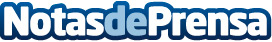 Sentencia que cancela más de 500.000 euros de deuda privada y pública con la Ley de Segunda OportunidadEl cliente de Repara tu Deuda tenía deudas con Hacienda, la Seguridad Social y varias entidades bancariasDatos de contacto:david guerrero655956735Nota de prensa publicada en: https://www.notasdeprensa.es/sentencia-que-cancela-mas-de-500-000-euros-de Categorias: Nacional Derecho Finanzas Sociedad http://www.notasdeprensa.es